Publicado en España el 18/04/2024 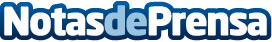 Tecnocryo Ibérica; empresa especializada en innovación y excelencia en soluciones criogénicasAdemás de su compromiso con la excelencia en soluciones criogénicas, Tecnocryo Ibérica ha mejorado su presencia avanzada gracias a las ayudas del Kit DigitalDatos de contacto:CarlosOnlinevalles937685249Nota de prensa publicada en: https://www.notasdeprensa.es/tecnocryo-iberica-empresa-especializada-en Categorias: Nacional Industria Farmacéutica Consumo Industria Otras Industrias Electrodomésticos Innovación Tecnológica Digital http://www.notasdeprensa.es